St Ninian’s High School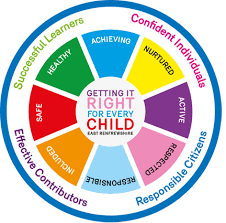 PSHE NewsletterWeek Beginning 03 February 2020Focus: Daily Prayers5 steps to wellbeing video – Please show all classes    Mental Health Time to talk day – 6th February – All staff and pupils are welcome to R.E. Room 1 for Tea, biscuits and juice at both break and lunch time.  This is an opportunity for staff and pupils to chat and socialise over FREE refreshments.  The S6 HWB Group will be organising this event.  Please feel free to come along and show your supportArnold Clark Vacancies for 16yo and above – Please promoteSchool Library Survey – Please ask pupils to use the link and complete the surveyFor All S5 Pupils - The Catholic Leadership Course for S5 Pupils continues on dates below. Pupils not already involved are more than welcome.Catholic Leadership Meeting with Fr Patten, 3.30pm on Monday 3 February 2020.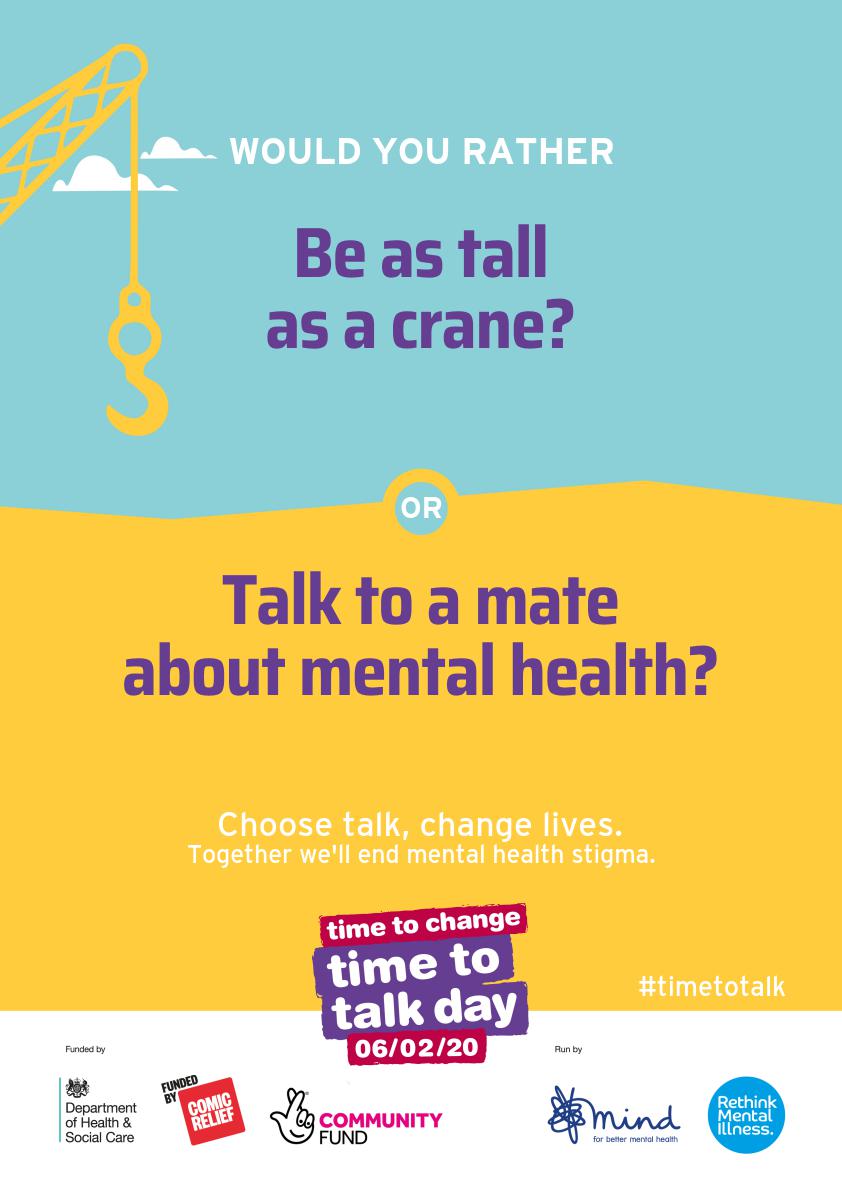 S1Creatvie Industries Survey from Art – Pleaes ask pupils to complete Safer Internet DayInspiring Purpose Lesson 3Inspiring Purpose Lesson 2Inspiring Purpose Lesson 1 – Please collect booklets from Pastoral BasePeer AwardsS2Creatvie Industries Survey from Art – Pleaes ask pupils to complete Safer Internet DayPrejudice and Discrimination Peer AwardsS2 Tracking – please complete with your classMindfulness & Breathing SpaceFactors Affecting Food ChoiceS3Creatvie Industries Survey from Art – Pleaes ask pupils to complete Safer Internet DayTransferable SkillsYoung CarersMental Health and Wellbeing Award – Understanding Mental Health IssuesLesssonMarking Scheme S4Creatvie Industries Survey from Art – Pleaes ask pupils to complete Online EtiquetteOptions process:S5 Options for pupilsSocial MediaS5Headstart STEM Opportunity – New round of applications are now open:To apply, click herehttps://www.etrust.org.uk/inspire-courses          (year 11/S4*)https://www.etrust.org.uk/headstart-courses    (year 12/S5)https://www.etrust.org.uk/headstart-bursaries (applicable to both Headstart & Inspire)Anti-Smoking – Clickview – Smoking Our deadliest Habit – Click on link and use glow details to log inEnsure that PSHE booklets are up to date including:-	Full report reflection for S5-	Career education standards-	Wellbeing web-	SHANARRI taskOxford Opportunity – please promote to pupilsArnold Clark Vacancies for 16yo and above – Please promoteSutton Trust Summer school – please cover with pupilsComplete pages 70 and 71 of PSHE booklet in relation to options.Study SkillsPreparing for ExamsStudy PlanEMA – Education Maintenance AllowanceS6Digital Engagement Survey – Please ask pupils to complete using their phonesBurns Ceilidh Evening – Thursday 30th January 7pm £3 per ticket – Please promote to all pupilsDiploma Completion for S6 pupils – See the below instructionsPupils go on to “Pupil Shared Area”Click on “PSHE”Pupils go on to “Diploma 2020”Pupils click on their own respective AlphaClick on the “S6 Diploma” and immediately save in their own folder using their name. Pupils are to complete each section of the Diploma by writing in to the text box at the bottom of each section.  There should only 160 characters including full stops etc.  Do not hit the return key as the software will not recognise it. This will be a working document and pupils should save their work as they goIt is important that when pupils are writing information in to the text box that they do not hit the return key as this will not work with the software when transferring on to the DiplomaLink to examples of previous diplomasLink to Lesson for “Responsible Citizen”Link to Lesson for “Confident Individual”Link to Lesson for “Successful Learner”T. Low